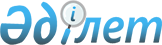 Май ауданының аумағында сайлау учаскелерін құру туралы
					
			Күшін жойған
			
			
		
					Павлодар облысы Май ауданы әкімінің 2011 жылғы 17 қарашадағы N 6 шешімі. Павлодар облысының Әділет департаментінде 2011 жылғы 18 қарашада N 12-10-110 тіркелді. Күші жойылды - Павлодар облысы Май ауданы әкімі міндетін атқарушының 2015 жылғы 13 қарашадағы № 4 шешімімен      Ескерту. Күші жойылды - Павлодар облысы Май ауданы әкімі міндетін атқарушының 13.11.2015 № 4 шешімімен.

      Қазақстан Республикасының 1995 жылғы 28 қыркүйектегі "Қазақстан Республикасындағы сайлау туралы" Конституциялық Заңының 23-бабына, Қазақстан Республикасының 2001 жылғы 23 қаңтардағы "Қазақстан Республикасындағы жергілікті мемлекеттік басқару және өзін-өзі басқару" Заңының 33-бабына сәйкес ШЕШІМ қабылдаймын:

      1. Май ауданының аумағында сайлау учаскелері қосымшаға сәйкес құрылсын.

      2. Осы шешімнің орындалуын бақылау аудан әкімі аппаратының басшысы Ж.С. Қомашеваға жүктелсін.

      3. Осы шешім алғаш ресми жарияланғаннан күннен кейін күнтізбелік 10 күн өткен соң қолданысқа енгізіледі.

 Май ауданының сайлау учаскелері      N 339 Жаңаақшиман сайлау учаскесі

      Ақшиман ауылы мекенжайы бойынша орналасқан, Ақшиман ауылындағы жалпы білім беру орта мектебінің ғимараты сайлау учаскесінің орталығы болып белгіленсін.

      Сайлау учаскесінің шекаралары: Ақшиман ауылы, Аубакиров, Молдагулова, Желтоқсан, Битенов, Абай, Аймаутов, Шон-Би көшелері және шалғайдағы мекендер.

      N 340 Ақжар сайлау учаскесі

      Ақжар ауылы мекенжайы бойынша орналасқан, Ақжар ауылындағы жалпы білім беру орта мектебінің ғимараты сайлау учаскесінің орталығы болып белгіленсін.

      Сайлау учаскесінің шекаралары: Ақжар ауылы, Абай, Валиханов, Құрманғазы, Жабаев, Маметова, Молдагулова, Бейбітшілік көшелері және шалғайдағы мекендер.

      N 341 Май сайлау учаскесі

      Май ауылы мекенжайы бойынша орналасқан, Май ауылындағы жалпы білім беру орта мектебінің ғимараты сайлау учаскесінің орталығы болып белгіленсін.

      Сайлау учаскесінің шекаралары: Май ауылы, Бекишев, Аблайхан, Абай, Бакшеишев, Баймуратов, Степная, Пушкин, Школьная, Титов, Амангельды көшелері және Енбекші ауылы.

      N 590 Тіктоғай сайлау учаскесі

      Қаратерек ауылы мекенжайы бойынша орналасқан, Қаратерек ауылындағы жалпы білім беру орта мектебінің ғимараты сайлау учаскесінің орталығы болып белгіленсін.

      Сайлау учаскесінің шекаралары: Қаратерек ауылы, Баймуратов, Құнанбаев, Жамбыл 1-17, 2-16 көшелері және Тіктоғай ауылы.

      N 342 Қаратерек сайлау учаскесі

      Қаратерек ауылы мекенжайы бойынша орналасқан, Қаратерек ауылындағы мәдениет үйінің ғимараты сайлау учаскесінің орталығы болып белгіленсін.

      Сайлау учаскесінің шекаралары: Қаратерек ауылы, Адамжанов, Сатпаев, Момышұлы, Маметова көшелері, шалғайдағы мекендер, шалғайдағы мекендер және Орджоникидзе ауылы.

      N 343 Орджоникидзе сайлау учаскесі

      Майтүбек ауылы мекенжайы бойынша орналасқан, Майтүбек ауылындағы мәдениет үйінің ғимараты сайлау учаскесінің орталығы болып белгіленсін.

      Сайлау учаскесінің шекаралары: Майтүбек ауылы, Ленин, Гагарин, Первомайская, Береговая, Комсомольская, Автогаражная, Аймаутов, Целинная, Сейфуллин, Абай, Водстрой көшелері.

      N 344 Қызылеңбек сайлау учаскесі

      Қызылеңбек ауылы мекенжайы бойынша орналасқан, Қызылеңбек ауылындағы Қазақстан жалпы білім беру орта мектебінің ғимараты сайлау учаскесінің орталығы болып белгіленсін.

      Сайлау учаскесінің шекаралары: Қызылеңбек ауылы.

      N 345 Жұмыскер сайлау учаскесі

      Жұмыскер ауылы мекенжайы бойынша орналасқан, Жұмыскер ауылындағы мәдениет үйінің ғимараты сайлау учаскесінің орталығы болып белгіленсін.

      Сайлау учаскесінің шекаралары: Жұмыскер ауылы, Сатпаев, Туякбаев, Амангельды, Кашкенов, Абай, Пушкин, Бокин, Молдагулова, Маметова, Достық, Байзаков, Джабаев, Целинная көшелері.

      N 591 Майтүбек сайлау учаскесі

      Майтүбек ауылы мекенжайы бойынша орналасқан, Майтүбек ауылындағы жалпы білім беру орта мектебінің ғимараты сайлау учаскесінің орталығы болып белгіленсін.

      Сайлау учаскесінің шекаралары: Майтүбек ауылы, Арычная, Степная көшелері.

      N 346 Абай сайлау учаскесі

      Абай ауылы мекенжайы бойынша орналасқан, Абай ауылындағы бастауыш білім беру орта мектебінің ғимараты сайлау учаскесінің орталығы болып белгіленсін.

      Сайлау учаскесінің шекаралары: Абай ауылы.

      N 347 Саты сайлау учаскесі

      Саты ауылы мекенжайы бойынша орналасқан, Саты ауылындағы жалпы білім беру орта мектебінің ғимараты сайлау учаскесінің орталығы болып белгіленсін.

      Сайлау учаскесінің шекаралары: Саты ауылы, Байзаков, Абая, 30 лет Казахстана, 50 лет Октября, Истаев, Гагарин, Момышұлы, Сарыарқа көшелері.

      N 348 Ақсарай сайлау учаскесі

      Малайсары ауылы мекенжайы бойынша орналасқан, Малайсары ауылындағы жалпы білім беру орта мектебінің ғимараты сайлау учаскесінің орталығы болып белгіленсін.

      Сайлау учаскесінің шекаралары: Малайсары ауылы, Маметова көш. 1-7, 2-8, Молдагулова көш. 1-19, 2-20, Абай көш. 1-9, 2-8, Иманов көш. 1-47, 2-48, Ақсарай және Жанасарай ауылдары.

      N 349 Малайсары сайлау учаскесі

      Малайсары ауылы мекенжайы бойынша орналасқан, Малайсары ауылындағы мәдениет үйінің ғимараты сайлау учаскесінің орталығы болып белгіленсін.

      Сайлау учаскесінің шекаралары: Малайсары ауылы, Иманов көш. 21-23, 22-24, Момышұлы, Аубакиров, Арынов, Достық көшелері.

      N 350 Кеңтүбек сайлау учаскесі

      Кеңтүбек ауылы мекенжайы бойынша орналасқан, Кеңтүбек ауылындағы мәдениет үйінің ғимараты сайлау учаскесінің орталығы болып белгіленсін.

      Сайлау учаскесінің шекаралары: Кеңтүбек ауылы, Корабаев, Целинная, Ленин, Мира, Алтынсарин, 40 лет Октября, 30 лет Совхоза көшелері.

      N 351 Қарабұлақ сайлау учаскесі

      Кеңтүбек ауылы мекенжайы бойынша орналасқан, Кеңтүбек ауылындағы Жалтыр жалпы білім беру орта мектебінің ғимараты сайлау учаскесінің орталығы болып белгіленсін.

      Сайлау учаскесінің шекаралары: Кентубек ауылы, Комсомол, Сатпаев, Абай көшелері және Қарабулак, Жалтыр, Кеңтүбек ауылы.

      N 352 Көктүбек сайлау учаскесі

      Көктөбе ауылы мекенжайы бойынша орналасқан, Көктөбе ауылындағы мәдениет үйінің ғимараты сайлау учаскесінің орталығы болып белгіленсін.

      Сайлау учаскесінің шекаралары: Көктөбе ауылы, Абай көш. 43-49, 42-48, Абдраимов, Маметова, Казыбек-Би көшелері, Сатпаев көш. 23-57, 22-58, Валиханов, Набережная, Сыздыков көшелері, Торайғыров көш. 19-57, 20-58, Төле-Би көш. 45-57, 46-58.

      N 570 Көктүбек сайлау учаскесі

      Көктөбе ауылы мекенжайы бойынша орналасқан, Көктөбе ауылындағы Е. Мұқашев атындағы жалпы білім беру орта мектебінің ғимараты сайлау учаскесінің орталығы болып белгіленсін.

      Сайлау учаскесінің шекаралары: Көктөбе ауылы, Мукашев көш., Толе-Би көш. 1-47, 2-48, Желтоқсан, Сатпаев көш. 1-19, 2-18, Абай көш. 1-39, 2-40.

      N 571 Южный сайлау учаскесі

      Көктөбе ауылы мекенжайы бойынша орналасқан, Көктөбе ауылындағы N 29 Кәсіптік лицейінің ғимараты сайлау учаскесінің орталығы болып белгіленсін.

      Сайлау учаскесінің шекаралары: Көктөбе ауылы, 40 лет Победы, Бастем-Хазрет, Муратбаев және Ветстанция көшелері.

      N 592 Көктүбек сайлау учаскесі

      Көктөбе ауылы мекенжайы бойынша орналасқан, Көктөбе жалпы білім беру орта мектебінің ғимараты сайлау учаскесінің орталығы болып белгіленсін.

      Сайлау учаскесінің шекаралары: Көктөбе ауылы, Молдагулова, Иманов, Панфилов, Ауэзов, Байгурманов, Баймуратов, Жангелдин, Букетов, Сулейменов, станция "Көктөбе" темір жолы көшелері және шалғайдағы мекендер.

      N 612 Көктүбек сайлау учаскесі

      Көктөбе ауылы мекенжайы бойынша орналасқан, Көктөбе ауылындағы Б.Жылқыбаев атындағы балалар өнер мектебінің ғимараты сайлау учаскесінің орталығы болып белгіленсін.

      Сайлау учаскесінің шекаралары: Көктөбе ауылы, Сейфуллин, Абылайхан, Речная, Жылқыбаев, Айтеке-Би, Баки-Басар, Камзин көшелері.

      N 353 Шыған сайлау учаскесі

      Шыған ауылы мекенжайы бойынша орналасқан, Шыған ауылындағы фельдшерлік пункт ғимараты сайлау учаскесінің орталығы болып белгіленсін.

      Сайлау учаскесінің шекаралары: Шыған ауылы.

      N 354 Бозша сайлау учаскесі

      Бозша ауылы мекенжайы бойынша орналасқан, Бозша ауылындағы бастауыш білім беру орта мектебінің ғимараты сайлау учаскесінің орталығы болып белгіленсін.

      Сайлау учаскесінің шекаралары: Бозша ауылы.

      N 355 Баскөл сайлау учаскесі

      Баскөл ауылы мекенжайы бойынша орналасқан, Баскөл ауылындағы мәдениет үйінің ғимараты сайлау учаскесінің орталығы болып белгіленсін.

      Сайлау учаскесінің шекаралары: Баскөл ауылы, Жылқыбаев, Догалов, Косдаулетов, Жапабаев, Сулейменов, Сейфуллин, Айманов, Абай, Чапаев, Аймауытов, Пушкин көшелері.

      N 356 Жаңатлек сайлау учаскесі

      Жаңатлек ауылы мекенжайы бойынша орналасқан, Жаңатлек ауылындағы бастауыш білім беру орта мектебінің ғимараты сайлау учаскесінің орталығы болып белгіленсін.

      Сайлау учаскесінің шекаралары: Жаңатлек ауылы.


					© 2012. Қазақстан Республикасы Әділет министрлігінің «Қазақстан Республикасының Заңнама және құқықтық ақпарат институты» ШЖҚ РМК
				
      Аудан әкімі

Н. Пішенбаев

      "КЕЛІСІЛДІ"

      Май ауданының аумақтық сайлау

      комиссиясының төрағасы

С. Смагулов
Май ауданы әкімінің 2011 жылғы
17 қарашадағы N 6 шешіміне
қосымша